Муниципальное автономное учреждение дополнительного образованияСладковского муниципального района Дом детского творчества «Галактика»Дополнительная образовательная общеразвивающая программа естественно - научной направленности «Лабиринт»Возраст детей: 13 - 14 лет                            Срок реализации: 1 годАвтор-составитель: Бозылева Лариса Николаевна                                  педагог дополнительного образованияСладково2022Содержание:                                                                                                        стр.1. Паспорт программы……………………………………………….…………….32. Пояснительная записка…………………………………………….…………..63. Учебный план……………………………………………………………..……..114. Календарно – учебный график ………………………………….…………...155. Рабочая программа…………………………………………………………….156. Содержание программы………………...………………………………….….207. Оценочные и методические материалы……………………….…………...218. Рабочая программа воспитания……………………………………………..229. Календарный план воспитательной работы……………………………….2310. Информационные источники………………………………………………..231. ПАСПОРТ ПРОГРАММЫ2. ПОЯСНИТЕЛЬНАЯ ЗАПИСКАДополнительная общеобразовательная общеразвивающая программа «Лабиринт» разработана согласно требованиям следующих нормативных документов:- Федеральный закон Российской федерации от 29.12.2012 №273-ФЗ «Об образовании в Российской Федерации» (с изменениями от 1 сентября 2020 года №304-ФЗ «О внесении изменений в Федеральный закон «Об образовании в Российской Федерации» по вопросам воспитания обучающихся»);- Санитарные правила СП 2.4.3648-20 «Санитарно-эпидемиологические требования к организациям воспитания и обучения, отдыха и оздоровления детей и молодежи» утвержденными 28.09.2020 №28  (регистрационный номер 61573 от 18.12.2020);- Приказ Министерства просвещения РФ от 09.11.2018 №196 «Об утверждении порядка организации и осуществления образовательной деятельности по дополнительным общеобразовательным программам» (с изменениями на 30 сентября 2020 года);- Национальный проект «Образование» (утвержденный Президиумом Совета  при Президенте РФ по стратегическому развитию и национальным проектам (протокол от 24.12.2018 №16);- Целевая модель развития региональной системы дополнительного образования детей (приказ Министерства просвещения РФ от 3 сентября 2019 года №467);- Федеральные проекты «Успех каждого ребенка», «Цифровая образовательная среда», «Патриотическое воспитание» и др.;-  Постановление Главного государственного санитарного врача РФ от 28 января 2021 г. N 2 «Об утверждении санитарных правил и норм СанПиН 1.2.3685-21 «Гигиенические нормативы и требования к обеспечению безопасности и (или) безвредности для человека факторов среды 4 обитания». VI. Гигиенические нормативы по устройству, содержанию и режиму работы организаций воспитания и обучения, отдыха и оздоровления детей и молодежи;- Распоряжение Правительства РФ от 31.03.2022 №678-р «Об утверждении Концепции развития дополнительного образования детей до 2030 года и плана мероприятий по ее реализации».Направленность: естественнонаучная.Уровень освоения: базовый.Форма получения образования: в организации, осуществляющей образовательную деятельность МАУ ДО ДДТ «Галактика».МАУДО ДДТ «Галактика» является организацией-участником в реализации части образовательной программы филиала МАОУ Маслянская СОШ «Новоандреевская ООШ им. Героя Советского Союза Н.С. Закоркина».Актуальность программы обусловлена современными жизненными реалиями, ее методологической и практической значимостью. Знания и умения, необходимые для организации проектной и исследовательской деятельности, в будущем станут основой для организации научно-исследовательской деятельности в вузах, колледжах, техникумах. Адресат программы: подростки 13 - 14 лет.Подростковый возраст – это переход от детства к взрослости составляет главный смысл и специфическое различие этого этапа. Подростковый период считается «кризисным», такая оценка обусловлена многими качественными сдвигами в развитии подростка. Анатомо-физиологические сдвиги в развитии подростка порождают психологические новообразования: чувство взрослости, развитие интереса к противоположному полу, пробуждение определенных романтических чувств. Характерными новообразованиями подросткового возраста есть стремление к самообразованию и самовоспитанию, полная определенность склонностей и профессиональных интересов.Объем программы.Программа рассчитана на 138 часов.Срок освоения программы: 1 год.Цель программы: развитие интеллектуально-творческого потенциала личности ребенка путем совершенствования его исследовательских способностей в процессе саморазвития.Задачи программы: Обучающие:познакомить с технологией проектной и исследовательской деятельности;обучить специальным навыкам  сбора, систематизации, обработки, анализа   и оформления материалов для проектов и исследовательских работ;сформировать навыки поиска и работы с различными информационными источниками.Развивающие:развивать у обучающихся познавательные навыки, умение самостоятельно конструировать свои знания, ориентироваться в информационном пространстве;развивать критическое и творческое мышление,  внимательность, настойчивость, целеустремленность и  умение преодолевать трудности;развивать творческий потенциал личности средствами самореализации;формировать осознанное, уважительное и доброжелательное отношение к другому человеку, его мнению, мировоззрению, культуре; развивать умение  контактировать со сверстниками в совместной творческой деятельности;развивать самостоятельность, общественную активность;развивать умение  выступать перед аудиторией.Воспитательные: содействовать  гармоничному развитию личности, формировать культуру общения; совершенствовать нравственные потребности обучающихся;формировать ответственность за порученное дело.Планируемые результаты:Личностные:разовьются у обучающихся познавательные навыки,  умения самостоятельно конструировать свои знания, ориентироваться в информационном пространстве;разовьются критического и творческого мышления,  внимательности, настойчивости, целеустремленности и  умения преодолевать трудности;разовьются творческий потенциал личности средствами самореализации;сформируются осознанные, уважительные и доброжелательные отношения к другому человеку, его мнению, мировоззрению, культуре;  разовьется умение  контактировать со сверстниками в совместной творческой деятельности;разовьется самостоятельность, общественная активность;разовьется умение  выступать перед аудиторией.Метапредметные результаты:гармоничное развитие личности, сформируется культура общения; усовершенствуется нравственные потребности обучающихся;сформируется ответственность за порученное дело.Предметные результаты:Учащиеся должны знать: виды проектов;основные этапы организации проектной деятельности (выбор темы, сбор информации, выбор проекта, работа над ним, презентация);понятия цели, объекта и гипотезы исследования;правила оформления списка использованной литературы;источники информации (энциклопедия, словари, книга, старшие товарищи и родственники, видео курсы, ресурсы Интернета),Учащиеся должны уметь:работать с различными источниками информации;видеть проблемы, ставить вопросы,  выдвигать гипотезы;структурировать материал, давать определение понятиям;перерабатывать полученную информацию, делать выводы;готовить тексты собственных докладов, выступлений, защищать свои идеи;слушать собеседника, вести диалог;представлять презентации, защищать творческие и исследовательские проекты.Условия реализации: - количество детей в группе – от 5 до 10 человек;- групповые занятия проводятся при очной форме обучения в учебном кабинете истории и кабинете информатики с применением дистанционных технологий и  мессенджеров: ВКонтакте, WhatsApp.Организация образовательного процесса рассчитана с учетом СанПиН2.4.3648-20. Продолжительность учебного занятия составляет 1 академический час 4 раза в неделю.Форма обучения: очная с применением дистанционных технологий.Допускается сочетание очной формы обучения и очной формы обучения с применением дистанционных технологий. Очная форма обучения с применением дистанционных технологий допускается в период возникновения ситуаций, связанных с необходимостью проведения учебных занятий с применением дистанционных образовательных технологий (неблагоприятная санитарно-эпидемиологическая обстановка и т.п.). Формы проведения занятий.Программа предусматривает разнообразные формы работы с детьми – лекции, практикумы, круглые столы, конференции, консультации, самостоятельную работу, работу с различного вида источниками информации, оформление стендов, альбомов, создание презентаций, выставки творческих работ, проектно - исследовательскую деятельность.Типы занятий.Занятия по типу могут быть: комбинированными, теоретическими, практическими, творческими, информационно – познавательными, коррекционно – контролирующими.Используемые технологии:технология проблемно – диалогового обучения;проектная технология;личностно – ориентированные технологии;компьютерные (информационные) технологии обучения;воспитательные технологии обучения;технология группового обучения;здоровьесберегающие технологии. Материально-техническое обеспечение: ТСО (компьютер, сканер, принтер, проектор, музыкальный центр); экранно – звуковые пособия: аудиозаписи для мероприятий по программе, слайды, соответствующие содержанию темы, мультимедийные образовательные ресурсы.Дидактические материалы, используемые в программе: архивные образцы проектных и исследовательских работ обучающихся, критерии оценивания.3. УЧЕБНЫЙ ПЛАН4. КАЛЕНДАРНО-УЧЕБНЫЙ ГРАФИКМАУДО ДДТ «Галактика» реализует дополнительные общеобразовательные общеразвивающие программы в течение всего календарного года, включая каникулярное время.5. РАБОЧАЯ ПРОГРАММААннотация: Образовательная программа кружка «Лабиринт» предназначена для обучающихся 7 - 9  классов, желающих заниматься проектной деятельностью. Приобщение учащихся к основам научного познания и творчества обеспечивает широкий интеллектуальный фон, на котором может развиваться процесс самообразования, развитие познавательной активности и профессиональной ориентации.Особенностью данной программы является реализация педагогической идеи формирования у учащихся умения учиться – самостоятельно добывать и систематизировать новые знания. В этом качестве программа обеспечивает реализацию следующих принципов:взаимосвязь основного и дополнительного образования, как механизма полноты и целостности образования в целом;развитие индивидуальности каждого ребенка в процессе социального самоопределения в системе внеурочной проектной деятельности;раскрытие способностей, поддержка одаренных детей;научности, доступности, добровольности, субъектности,  преемственности, результативности, партнерства, творчества и успеха.Содержание кружка «Лабиринт» направлено на воспитание интереса к жизни, развитию наблюдательности, умения анализировать, догадываться, рассуждать, доказывать, умения решать учебную задачу творчески.Программа позволяет реализовать актуальные в настоящее время компетентностный, личностно – ориентированный и деятельностный подходы.  КАЛЕНДАРНО-ТЕМАТИЧЕСКОЕ ПЛАНИРОВАНИЕ6. СОДЕРЖАНИЕ ПРОГРАММЫ1.  Блок  теоретический 20 часов: теория - 15 часов, практика - 5 часов.От теории к практике: введение в проектную деятельность. История метода проектов. Знакомство с программой кружка. Цели и задачи курса. Формирование актива кружка. Организация занятий. Значение работы. Инструктаж по ТБ.Понятие о проектах и исследовательской деятельности. Важность исследовательских умений в жизни современного человека. Терминология проектной и исследовательской деятельности: проблема, тема, актуальность, объект и предмет исследования, цель, задачи, гипотеза. Виды проектов. Основные требования к проектам. Структура проектов. Этапы работы над проектом. Портфолио проекта. Паспорт проектной работы.  Возможные выходы проектной деятельности.2. Блок технологический 20 часов: теория – 7 часов, практика –13 часов.Правила работы за компьютером, техника безопасности. Компьютерные программы оформления работ. Практическая работа:MS Word – возможности программы. Практическая работа: MS Excel – возможности программы. Компьютерное оформление проекта в программе MS Power Point.Возможности программы MS Power Point. Требования к оформлению презентации. Практическая работа::MS Power Point.3. Блок информационный 8 часов: теория –2 часа, практика - 6 часов.Виды информации: справочники, энциклопедии, периодические издания, кино, - аудио - и видеоматериалы, Интернет-ресурсы, люди.Методика поиска информации: работа с библиотечными каталогами, справочными материалами, книгами, периодическими изданиями, Интернет-ресурсами, проведение опросов и интервью.Практическая работа: поиск информации в сети Интернет по заданной теме. Обсуждение найденных материалов.4. Блок практический 44 часа: теория -9 часов, практика -35 часов.Планирование проекта. Отбор предметных предпочтений для выбора проектов, выбор типа проекта. Понятие проблемы проекта. Определение темы, цели, задач, постановка гипотезы. Работа над проектом. Поиск и подбор информации по теме проекта. Обработка информации. Составление плана работы над проектом. Реализация плана работы над проектом. Формулирование выводов. Оформление результатов.5. Блок самостоятельной деятельности 24 часа: теория – 4 часа, практика - 20 часов.Оформление работы. Оформление ссылок. Оформление библиографических ресурсов и интернет - источников. Составление текста доклада. Оформление презентации. Составление портфолио проекта. Заполнение паспорта проекта. Индивидуальные и групповые консультации. Корректировка.6. Блок репетиционный 12 часов: теория - 3 часа, практика - 9 часов.Культура публичного выступления, культура речи, внешний вид. Подготовка к защите. Репетиция защиты работ.7. Блок результативный 8 часов: теория - 0 часов, практика - 8 часов.Критерии оценки процесса работы, результатов. Защита проектов и исследовательских работ, анализ, рефлексия.7. ОЦЕНОЧНЫЕ И МЕТОДИЧЕСКИЕ МАТЕРИАЛЫТекущий контроль осуществляется в течение всего учебного года по итогам изучения раздела. Педагог дополнительного образования осуществляет качественную оценку результатов обучения по 5-бальной системе.Промежуточная (годовая) аттестация проводится один раз в году в конце учебного года, осуществляется в форме защиты проектов.Для оценки качества реализации программы определены следующие критерии:уровень достижения заявляемых в программе результатов;уровень удовлетворенности подростков от участия в программе;качество организуемой деятельности.Способы проверки предполагаемых результатов(оценочный материал):8. РАБОЧАЯ ПРОГРАММА ВОСПИТАНИЯ          Воспитание – деятельность, направленная на развитие личности, создание условий для самоопределения и социализации обучающихся на основе социокультурных, духовно-нравственных ценностей и принятых в российском обществе правил и норм поведения в интересах человека, семьи, общества и государства, формирование у обучающихся чувств патриотизма, гражданственности, уважения к памяти защитников Отечества и подвигам Героев Отечества, закону и правопорядку, человеку труда и старшему поколению, взаимного уважения, бережного отношения к культурному наследию и традициям многонационального народа Российской Федерации, природе и окружающей среде (Федеральный закон № 304-ФЗ от 31.07.2020 «О внесении изменений в Федеральный закон «Об образовании в Российской Федерации» по вопросам воспитания обучающихся»).Цель и особенности организуемого воспитательного процесса Цель: развитие интеллектуально – творческого потенциала личности ребенка путём совершенствования его исследовательских способностей в процессе саморазвития Достижению поставленной цели воспитания обучающихся будет способствовать решение следующих основных задач:- содействовать гармоничному развитию личности;- формировать культуру общения;- формировать ответственность за порученное дело;- совершенствовать нравственные потребности обучающихся;- поддерживать традиции образовательной организации и инициативы по созданию ключевых дел.Используемые технологии:технология проблемно – диалогового обучения;проектная технология;личностно – ориентированные технологии;компьютерные (информационные) технологии обучения;воспитательные технологии обучения;технология группового обучения;здоровьесберегающие технологии. 	Дидактические материалы, используемые в программе: архивные образцы проектных и исследовательских работ обучающихся, критерии оценивания.КАЛЕНДАРНЫЙ ПЛАН ВОСПИТАТЕЛЬНОЙ РАБОТЫ9. ИНФОРМАЦИОННЫЕ ИСТОЧНИКИГолуб Г.Б., Перелыгина Е.А., Чуракова О.В. Основы проектной деятельности школьника. - Самара, 2010.Пахомова, Н.Ю. Метод учебных проектов в образовательном учреждении: пособие для учителей и студентов педагогических вузов.- М.:АРКТИ, 2011.Ступницкая М.А. Что такое учебный проект? М.: Первое сентября, 2010.https://maminsite.ru/school.files/school_projectwork.htmlhttps://infourok.ru/statya-proektnaya-deyatelnost-v-shkole-4030240.html https://urok.1sept.ru/статьи/624317/https://www.menobr.ru/article/46320-proektnaya-deyatelnost-v-shkoleПРИНЯТО:Протокол педагогического совета№ 3 от 01.08.2022 г.                                                                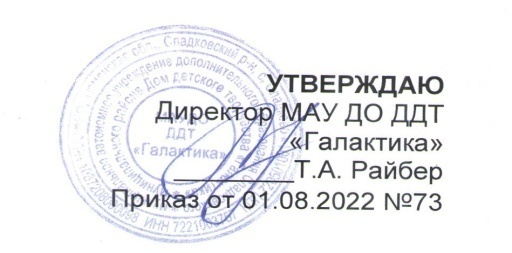 Название программыДополнительная образовательная общеразвивающая программа естественнонаучной направленности «Лабиринт»Направленность программыестественнонаучнаяТип программыТрадиционная, модифицированнаяФорма обученияочнаяМуниципальное образованиеМАУ ДО ДДТ «Галактика»Тип местностисельскаяВид деятельностиобразовательнаяАвтор-составительБозылева Лариса НиколаевнаАннотация программыПрограмма направлена на знакомство подростков с технологией проектной и исследовательской деятельности.Цель:развитие интеллектуально-творческого потенциала личности ребенка путем совершенствования его исследовательских способностей в процессе саморазвития.Задачи:Обучающие:познакомить с технологией проектной и исследовательской деятельности;обучить специальным навыкам  сбора, систематизации, обработки, анализа   и оформления материалов для проектов и исследовательских работ;сформировать навыки поиска и работы с различными информационными источниками.Развивающие:развивать у обучающихся познавательные навыки, умение самостоятельно конструировать свои знания, ориентироваться в информационном пространстве;развивать критическое и творческое мышление,  внимательность, настойчивость, целеустремленность и  умение преодолевать трудности;развивать творческий потенциал личности средствами самореализации;формировать осознанное, уважительное и доброжелательное отношение к другому человеку, его мнению, мировоззрению, культуре; развивать умение  контактировать со сверстниками в совместной творческой деятельности;развивать самостоятельность, общественную активность;развивать умение  выступать перед аудиторией.Воспитательные: содействовать  гармоничному развитию личности, формировать культуру общения; совершенствовать нравственные потребности обучающихся;формировать ответственность за порученное дело.Краткое содержание:1.  Блок  теоретический.Понятие о проектах и исследовательской деятельности.2. Блок технологический.Правила работы за компьютером, техника безопасности. Компьютерные программы оформления работ. 3. Блок информационный.Виды информации и методика поиска информации.4. Блок практический.Планирование проекта и  работа над проектом. 5. Блок самостоятельной деятельности.Оформление работы. 6. Блок репетиционный. Подготовка к защите проекта. 7. Блок результативный. Защита проектов и исследовательских работ, анализ, рефлексия.Возрастная категория детей, определяемая минимальным и максимальным возрастом лиц, которые могут быть зачислены на обучение по образовательной программе13 - 14 летКатегория состояния здоровья детей, которые могут быть зачислены на обучение по образовательной программе(ОВЗ/без ОВЗ)без ОВЗПериод реализации программы:1 годПродолжительность реализации программы в часах136 часовСведения о квалификации педагогавысшаяЧисло детей, обучающихся в группе10 человекСправка о состоянии здоровьяне требуетсяМесто реализации программыФилиал МАОУ Маслянская СОШ «Новоандреевская ООШ им. Героя Советского Союза Н.С. Закоркина»№ п/пНазвание раздела/темыТрадиционное очное обучениеТрадиционное очное обучениеТрадиционное очное обучениеФорма контроляОбучение с применением дистанционных технологий Обучение с применением дистанционных технологий Обучение с применением дистанционных технологий Форма контроля№ п/пНазвание раздела/темыКол-воакадемических часовКол-воакадемических часовКол-воакадемических часовФорма контроляКол-во академических часовКол-во академических часовКол-во академических часовФорма контроля№ п/пНазвание раздела/темыВсегоТеорияПрактикаФорма контроляВсегоТеорияПрактикаФорма контроля1.Блок теоретический20155Игра-практикум201552.Блок технологический 20713Практическая работа207133.Блок информационный 826Урок - лаборатория8264.Блок практический 44935Урок - исследование449355.Блок самостоятельной деятельности 24420Мозговой штурм244206.Блок репетиционный 1239Урок - практикум12397.Блок результативный8-8Урок - практикум8-8ИТОГО13640961364096Срок обученияКоличество занятий /часов в неделюКоличество учебных недельВсего часов в годС 01.10 2022 г. по 31.05.2023 года4 раза по 1ак.ч.34 часа136 часов№ п/пНазвание раздела/темыКол-во часовКол-во часовКол-во часовФорма занятияДата№ п/пНазвание раздела/темыВсегоТеорияПрактикаФорма занятияДата1.Блок теоретический201551.1От теории к практике: введение в проектную деятельность.44-Презентация1.2Понятие о проектах и исследовательской деятельности. Важность исслед-ких умений в жизни современного человека. 422Лекция1.3Терминология проектной и исследовательской деятельности. 422Игра-практикум1.4Виды проектов. Основные требования к проектам. Структура проектов. 44-Кейс 1.5Этапы работы над проектом. Портфолио и паспорт проекта. Возможные выходы проектной деятельности.431Практическая работа2.Блок технологический 207132.1Правила работы за компьютером, техника безопасности. 422Практикум2.2Компьютерные программы оформления работ. 422Практикум2.3MSWord – возможности программы. 413Практическая работа2.4MSExcel – возможности программы. 413Практическая работа2.5Компьютерное оформление проекта в программе MSPowerPoint. Возможности программы MSPowerPoint. Требования к оформлению презентации. 413Практическая работа3.Блок информационный 8263.1Виды информации.  Методика поиска информации.413Урок - лаборатория3.2Поиск информации в сети Интернет по заданной теме Обсуждение найденных материалов413Практическая работа 4.Блок практический 449354.1 Отбор предметных предпочтений для выбора проектов, выбор типа проекта.422Урок - исследование4.2Понятие проблемы проекта.413Практикум 4.3Определение темы, цели, задач, постановка гипотезы. 413Урок - лаборатория4.4Работа над проектом. Поиск и подбор информации по теме проекта. 413Практикум4.5Обработка информации. 413Урок - экспертиза4.6Составление плана работы над проектом. 413Практическая работа4.7Реализация плана работы над проектом.413Творческая лаборатория4.8Реализация плана работы над проектом.4-4Творческая   мастерская4.9Реализация плана работы над проектом.4-4Урок - практикум4.10Реализация плана работы над проектом.4-4Урок - практикум4.11Формулирование выводов. Оформление результатов413Урок - экспертиза5.Блок самостоятельной деятельности 244205.1Оформление работы. 413Урок - практикум5.2Оформление ссылок, библиографических ресурсов и интернет - источников. 413Урок - практикум5.3Составление текста доклада. 4-4Мозговой штурм5.4Оформление презентации. 4-4Творческая мастерская5.5Составление портфолио и заполнение  паспорта проекта. 413Практикум 5.6Консультации. Корректировка.413Урок - экспертиза6.Блок репетиционный 12396.1Культура публичного выступления, культура речи, внешний вид. 413Трибуна 6.2Подготовка к защите. 413Урок - практикум6.3Репетиция защиты работ.413Урок - практикум7.Блок результативный8-87.1Критерии оценки процесса работы, результатов. 4-4Урок - экспертиза7.2Защита проектов анализ, рефлексия.4-4Конференция Вид контроляФорма контроляВводный контроль (выявление первоначальных представлений)Диагностические задания, задачи поискового характераТекущий контроль (по итогам каждого занятия или по итогам прохождения темы)Презентации,  творческие работы, проекты, самостоятельная работа, наблюдение, консультации, самоанализ.Итоговый контроль(по итогам всего курса)Участие в смотрах, конкурсах, выставках, акциях, в научно-практических конференциях школы, района.№Название мероприятияФорма проведенияСроки проведения1.«С Днём Учителя!» Внутришкольный творческий проектОктябрь 2022 г.2.«День народного единства».АкцияНоябрь2022 г.3.«День Героев Отечества».Защита мини - проектовДекабрь2022 г.4.«Сплав мужества и стойкости героев Ленинграда».Слайд - путешествиеЯнварь2023 г.5.«День Российской науки: неизвестные факты об известных открытиях».Познавательная лабораторияФевраль2023 г.6.«В единстве – сила!»Информационный час ко Дню воссоединения Крыма с Россией.Март2023 г.7.«Тайны звёздных миров»Конкурс презентаций, посвященных Дню космонавтикиАпрель2023 г.8.«Память, которой не будет конца…»Защита проектов, посвященных Победе в годы Великой Отечественной войны 1941 – 1945  гг.Май2023 г.